What is she wearing?1) Complete the speech bubble.2) Colour and complete the boxes. 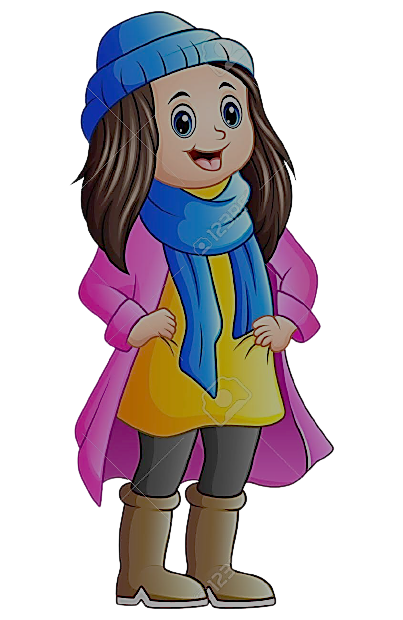 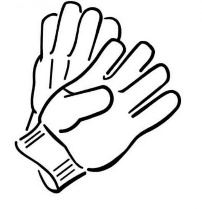 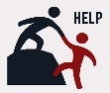 TOPIC: ClothesSUBTOPICS: winter clothes; coloursLEVEL: A1Name: ____________________________    Surname: ____________________________    Nber: ____   Grade/Class: _____Name: ____________________________    Surname: ____________________________    Nber: ____   Grade/Class: _____Name: ____________________________    Surname: ____________________________    Nber: ____   Grade/Class: _____